Транспортные услугиПредоставление транспортных услуг.Тарифы:
ПАЗ 32053 – (час работы) -1626,44 руб.
ГАЗ 331061 «Валдай» - (час работы) – 938,55 руб.
КАМАЗ грузовой – (час работы) – 2037,51 руб.
Ssang Yong Istana - (час работы) - 1543,96 руб.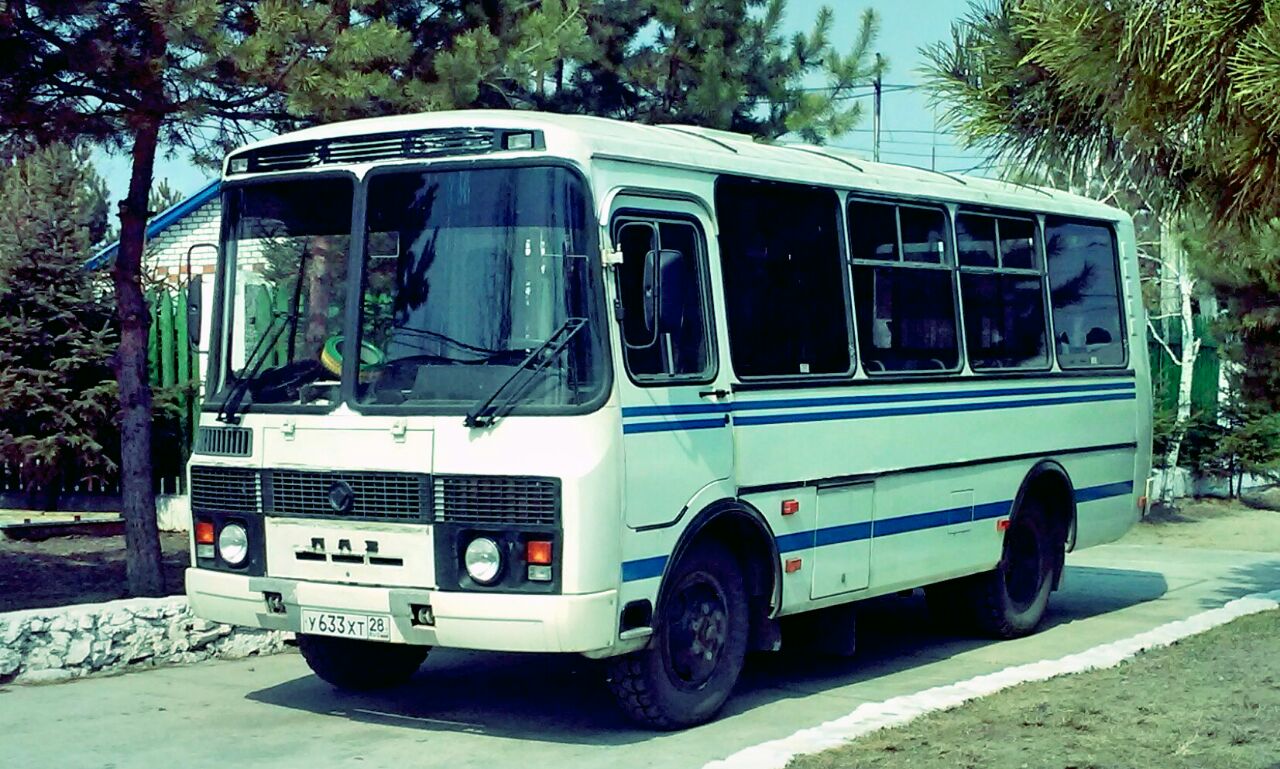 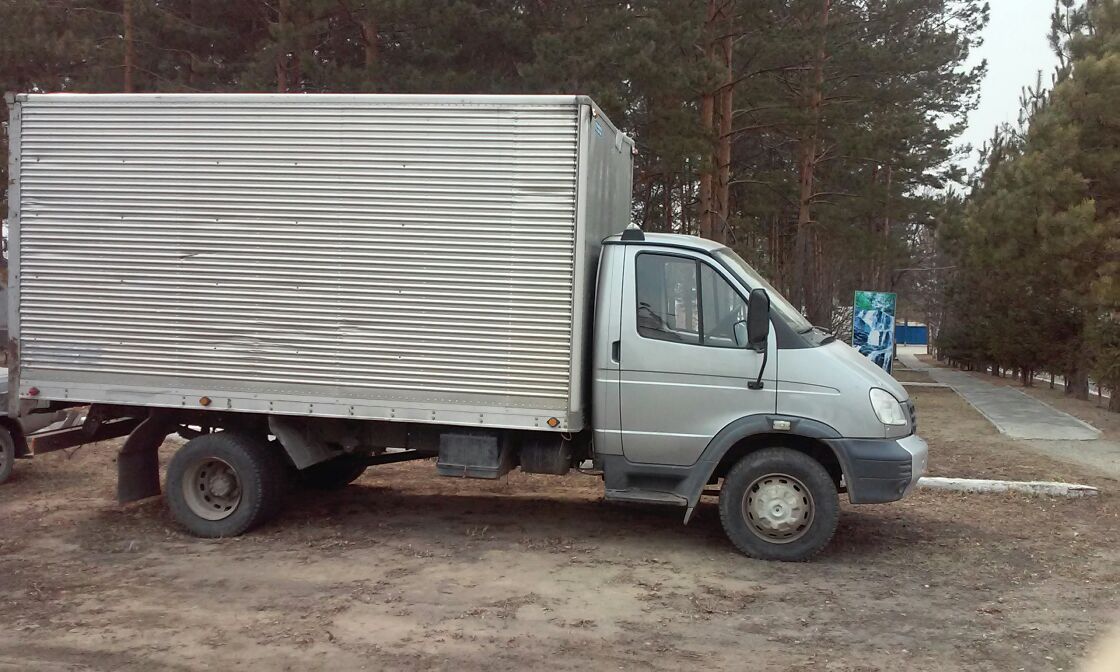 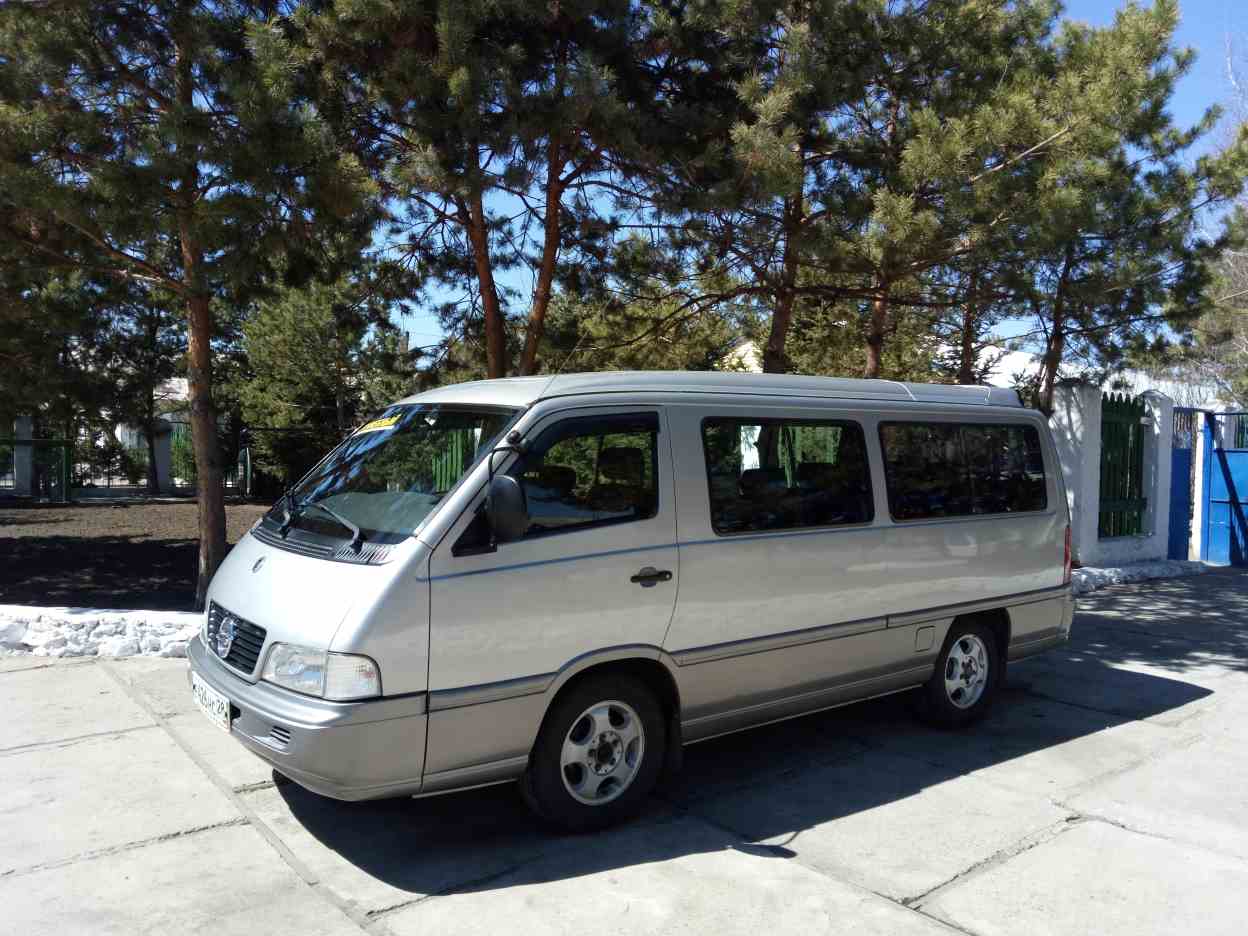 